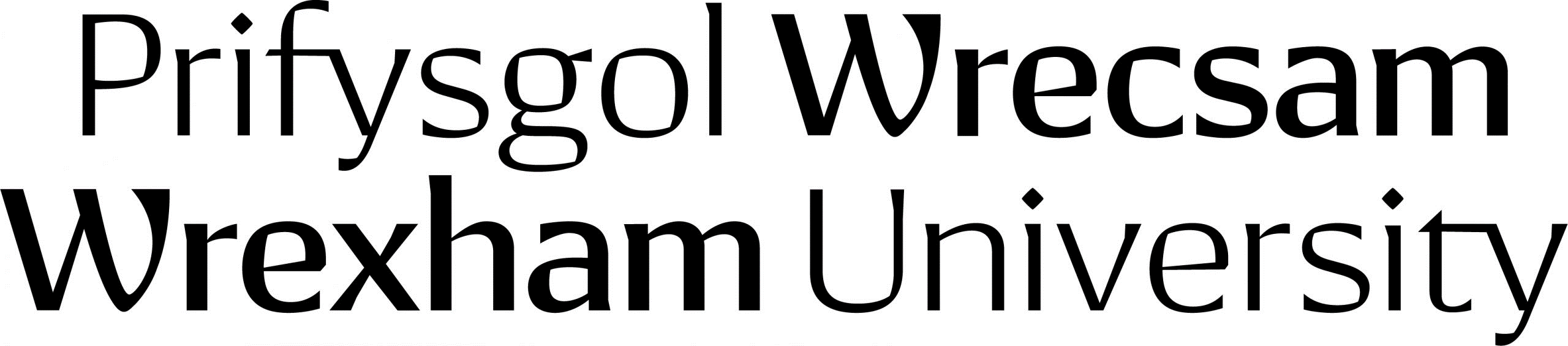 Polisi Masnach Deg Prifysgol WrecsamMae Prifysgol Wrecsam yn gweithio’n galed i ddod yn brifysgol fwy cynaliadwy. Yn unol â’n Strategaeth Gynaliadwyedd ac fel rhan o’n hymrwymiad i gaffael cynaliadwy, nod Prifysgol Wrecsam yw dilyn egwyddorion y Sefydliad Masnach Deg drwy fodloni 7 amcan allweddol.AMCANION:1. Grŵp LlywioBydd y Grŵp Llywio Masnach Deg, sy’n cynnwys cynrychiolwyr staff, myfyrwyr a’n cwmni arlwyo, yn cwrdd yn flynyddol i drafod ac ysgogi gweithredu dros Fasnach Deg ledled y Brifysgol. Bydd y grŵp yn gyfrifol am y gweithgareddau sy’n ymwneud â Masnach Deg a hyrwyddo cefnogaeth Prifysgol Wrecsam i Fasnach Deg a’r Polisi Masnach Deg. 2. Ehangu Gwerthiant cynnyrch Masnach DegEhangu’r ystod o gynnyrch Masnach Deg yn barhaus fel sy’n ymarferol yn holl allfeydd y Brifysgol. Os nad yw gwerthu cynnyrch Masnach Deg yn ymarferol ar hyn o bryd (am resymau’n ymwneud â phris, argaeledd cynnyrch neu rwymedigaethau cytundebol), mae Prifysgol Wrecsam wedi ymrwymo i'w cynnig ar adeg pan na fydd y problemau hyn yn rhwystr mwyach.  Bydd Prifysgol Wrecsam yn ymchwilio i eitemau nad ydynt yn fwyd a diod, a’u hyrwyddo, ac yn cyflwyno'r eitemau hyn pryd bynnag y bydd hynny’n bosib.3. Lletygarwch a Chaffael Cynnyrch ag Ardystiad Masnach DegSicrhau bod cyfran sylweddol o’r cynnyrch a brynir gan y brifysgol, fel coffi, te, siocled a thecstilau, ag ardystiad Masnach Deg.Nod Prifysgol Wrecsam fydd cynnig te, coffi a siwgr Masnach Deg ym mhob cyfarfod mewnol a phob digwyddiad lletygarwch. Mae Prifysgol Wrecsam wedi ymrwymo i gynyddu'r amrywiaeth o gynnyrch Masnach Deg ar gyfer digwyddiadau fel y daw’n bosib gwneud hynny.4. Gwisg gwaithBydd Prifysgol Wrecsam yn annog ei staff i brynu gwisg gwaith cotwm Masnach Deg pryd bynnag y bydd hynny’n bosib. Bydd Undeb Myfyrwyr Prifysgol Wrecsam yn darparu ac yn hyrwyddo gwerthiant dillad Masnach Deg i fyfyrwyr.5. Hyrwyddo Ymwybyddiaeth o Fasnach DegGwella ymwybyddiaeth a dealltwriaeth o egwyddorion Masnach Deg ymysg myfyrwyr, staff a’r gymuned ehangach drwy weithdai, digwyddiadau ac ymgyrchoedd addysgol.Bydd hyrwyddo, pan fo’n briodol, yn cynnwys posteri, arddangosfeydd, digwyddiadau fel Pythefnos Masnach Deg, manylion ar dudalennau gwe Prifysgol Wrecsam (e.e. tudalennau Cynaliadwyedd a gwefan Undeb Myfyrwyr Prifysgol Wrecsam) a’r defnydd o gyfryngau prifysgol eraill addas. 6. Cefnogaeth Staff a Myfyrwyr:Bydd manylion y Polisi hwn, materion Masnach Deg ac ymrwymiad y Brifysgol i fynd i’r afael â phroblemau yn cael eu cyfathrebu ledled Prifysgol Wrecsam ac Undeb Myfyrwyr Prifysgol Wrecsam, er mwyn ennill cefnogaeth i’r polisi Masnach Deg. Bydd staff, myfyrwyr a chyfranogion Prifysgol Wrecsam yn annog mentrau a gweithredu gan fyfyrwyr i hyrwyddo arferion Masnach Deg, o fewn y brifysgol ac yn y gymuned ehangach, gan hyrwyddo prynwriaeth foesegol a chyfiawnder cymdeithasol.7. Monitro ac AdolyguAsesu a gwerthuso cynnydd y Brifysgol tuag at fodloni amcanion Masnach Deg yn rheolaidd, gyda’r nod o wella cefnogaeth y Brifysgol i Fasnach Deg. PENNAWD RHEOLIPENNAWD RHEOLIPENNAWD RHEOLIPENNAWD RHEOLIPENNAWD RHEOLIPENNAWD RHEOLIAdranRheoli Ystadau a ChampwsRheoli Ystadau a ChampwsRheoli Ystadau a ChampwsRheoli Ystadau a ChampwsRheoli Ystadau a ChampwsAwdurPip FrancisPip FrancisPip FrancisPip FrancisPip FrancisAwdurdodwyd gan:SHESHESHESHESHEGweithredir gan:Gwasanaethau Ystadau a ChampwsGwasanaethau Ystadau a ChampwsGwasanaethau Ystadau a ChampwsGwasanaethau Ystadau a ChampwsGwasanaethau Ystadau a ChampwsCyfeirnod y Polisi:POOPS2324014POOPS2324014POOPS2324014POOPS2324014POOPS2324014Polisi a Ddisodlwyd:POOPS2021006POOPS2021006POOPS2021006POOPS2021006POOPS2021006Rhif y Fersiwn:2Pwyllgor Cymeradwyo:SHESLTSHESLTSHESLTDyddiad Cymeradwyo:17 Mawrth 202422 Ebrill 2024Rhif cofnod:23.45.0123.59.0223.45.0123.59.0223.45.0123.59.02Statws:CymeradwywydDyddiad Gweithredu:Ebrill 24Ebrill 24Ebrill 24Cyfnod Cymeradwyo:3 blyneddDyddiad Adolygu:Ebrill 27Ebrill 27Ebrill 27Rwyf wedi cynnal prawf sgrinio asesiad o'r effaith ar gydraddoldeb i helpu i ddiogelu rhag gwahaniaethu ac i hyrwyddo cydraddoldeb.Rwyf wedi cynnal prawf sgrinio asesiad o'r effaith ar gydraddoldeb i helpu i ddiogelu rhag gwahaniaethu ac i hyrwyddo cydraddoldeb.Rwyf wedi cynnal prawf sgrinio asesiad o'r effaith ar gydraddoldeb i helpu i ddiogelu rhag gwahaniaethu ac i hyrwyddo cydraddoldeb.Rwyf wedi cynnal prawf sgrinio asesiad o'r effaith ar gydraddoldeb i helpu i ddiogelu rhag gwahaniaethu ac i hyrwyddo cydraddoldeb.Rwyf wedi ystyried effaith y Polisi/Strategaeth/Gweithdrefn (dilëwch fel sy'n briodol) ar yr iaith Gymraeg a darpariaeth Gymraeg yn y Brifysgol.Rwyf wedi ystyried effaith y Polisi/Strategaeth/Gweithdrefn (dilëwch fel sy'n briodol) ar yr iaith Gymraeg a darpariaeth Gymraeg yn y Brifysgol.Rwyf wedi ystyried effaith y Polisi/Strategaeth/Gweithdrefn (dilëwch fel sy'n briodol) ar yr iaith Gymraeg a darpariaeth Gymraeg yn y Brifysgol.Rwyf wedi ystyried effaith y Polisi/Strategaeth/Gweithdrefn (dilëwch fel sy'n briodol) ar yr iaith Gymraeg a darpariaeth Gymraeg yn y Brifysgol.